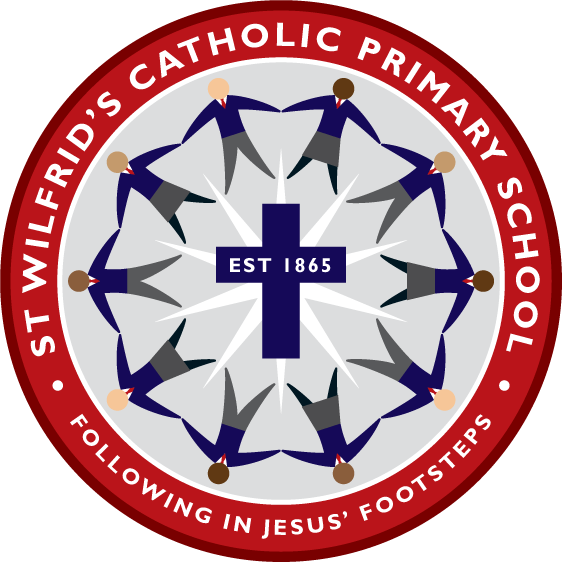 love ~ joy ~ responsibility ~ creativity ~ respect ~ opportunityPolicy Review DatesAt St. Wilfrid’s we love one another,show respect and accept responsibility.Embracing opportunity and nurturing creativity,we share in the joy of Jesus.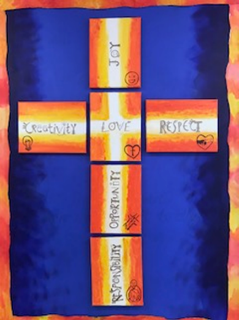 ContentsStatement of Intent	Legal Framework	Roles and Responsibilities	Curriculum Objectives	Subject Content	Equal opportunities	Teaching and Learning	Planning	Assessment and Reporting	Resources	Monitoring and Review	  Statement of IntentWriting Intent  At St. Wilfrid’s, we understand that writing is a crucial part of the curriculum and a vital skill for children to be able to communicate clearly and confidently. We want our children to enjoy writing and to leave in Year 6 as competent writers, who can express their ideas accurately and creatively. Throughout their primary years, they will acquire a wide vocabulary, a good understanding of grammar and to be able to apply spelling patterns and rules. Children will be taught how to adapt their writing to suit the task, audience and purpose, across a range of genres. We intend that children will appreciate the written word and make the connection between being a reader and being an author. Children will learn how to be independent writers, who can check and edit their work to correct errors or make improvements. We believe that the children should be encouraged to take pride in the presentation of their written work, across the whole curriculum. This includes using a neat and legible handwriting style, which is begun in Early Years. Reading Intent  At St Wilfrid’s we believe that the ability and desire to read is vital for ensuring that our children are given the best chance of being successful at each stage of their education and beyond. We aim to teach our children ‘how to read’ as well as how to ‘read to learn’.  We intend to develop lifelong readers by encouraging a real love and passion for reading that extends beyond the classroom, allowing children to develop a thirst for knowledge and creativity. We believe that reading opens up a new world for children and gives them the opportunity to explore new ideas, visit new places, meet new characters and develop a better understanding of other cultures and times. Within a holistic approach to language, reading is given great emphasis, and it is at the heart of our curriculum alongside our focus on developing vocabulary. Through building up children’s vocabulary it gives them the word power they need to become successful speakers and writers as well as confident readers.Oracy Intent  At. St. Wilfrid’s, we believe that speaking and listening (oracy) is a key life skill and it is vital that children establish a secure foundation at primary school so that they are confident and can achieve and be successful when they move on to secondary school and beyond. Oracy is embedded across our curriculum. Teachers integrate speaking opportunities in a number of different ways, including through the Pathways to Write programme. These opportunities include, but are not limited to, partner, group or class discussions, through role play, presentations, drama, debates and plays. Children also have the opportunity to speak more publicly through masses and assemblies. At. St. Wilfrid’s, we aim to for our children to make good progress in their speaking and listening skills as they move through the school and tasks are pitched so that children are appropriately challenged. Using documents from I Can, a children’s communication charity, teachers are able to clearly identify the speaking and listening expectations for their year group. 
2. Legal Framework 	2.1	This policy has due regard to all relevant legislation and statutory guidance 	including, but not limited to, the following: DfE (2013) ‘English: key stages 1 and 2’DfE (2020) ‘Statutory framework for the Early Years Foundation Stage’Equality Act 20102.2	This policy operates in conjunction with the following school policies:Equal Opportunities PolicyPrimary Assessment PolicySEND Policy
3. Roles and Responsibilities 3.1	The subject leader is responsible for:Preparing policy documents, curriculum plans and schemes of work for English.Reviewing changes to the National Curriculum and advising teachers on the implementation of these.Monitoring the learning and teaching of English, providing support for staff where necessary.Ensuring the continuity and progression from year group to year group.Helping to develop colleagues’ expertise in teaching phonics, reading and writing and developing children’s oracy skills.Organising the deployment of resources and carrying out audits of all related resources.Liaising with teachers across all phases.Liaising with the SENCO about support for pupils with SEND.Communicating developments in the teaching of reading, writing and phonics to all teaching staff and the SLT as appropriate.Leading staff meetings and providing staff members with the appropriate training.Organising, providing and monitoring CPD opportunities in English.Ensuring common standards are met for recording and assessing pupil performance.Advising on the contribution of English to other curriculum areas, including cross-curricular links and extra-curricular activities.Collating assessment data and setting new priorities for the development of English in subsequent years.3.2     The classroom teacher is responsible for:Acting in accordance with this policy.Ensuring the progression of pupils’ reading and writing skills, with due regard to the National Curriculum. Planning lessons effectively, and ensuring a range of teaching methods are used to cover the content of the National Curriculum.Sharing and displaying pupils’ work in a way that enhances the learning environment and promotes a love of speaking and listening, reading and writing.Liaising with the subject leader about resources, teaching strategies and support for individual pupils.Monitoring the progress of the pupils in their class and reporting this to parents on an annual basis.Reporting any concerns regarding the teaching of the subjects to the subject leader or a member of the SLT.Undertaking any training that is necessary to effectively teach reading, writing and phonics effectively.Evaluating planning and resources to effectively teach phonics, reading and writing.3.3      The SENCO is responsible for:Liaising with the subject leader to implement and develop specialist reading, writing and speaking and listening - learning interventions throughout the school.Organising and providing training for staff regarding the curriculum for pupils with SEND.Advising staff on how best to support pupils’ needs.Advising staff on the inclusion of speaking and listening, reading and writing in SEND pupil profilesAdvising staff on the use of TAs to meet pupils’ needs.

4.    Curriculum Objectives4.1 The English Curriculum will allow pupils to: Have an interest in books and read for enjoyment whilst developing the skills to read a range of texts fluently and with good understanding. Practise, consolidate and develop English skills across the curriculum. Speak and listen confidently and respond appropriately to different audiences. Be effective, competent communicators within a range of groups in both formal and informal contexts. Read and write with confidence, fluency and understanding for a range of purposes and audiences. Use a range of strategies to self-assess, edit and refine their own writing. Develop their powers of imagination, inventiveness and critical awareness. Have an interest in words and their meanings and develop growing vocabulary. Develop an understanding of the spelling system. Understand how grammar and punctuation are used, building on skills throughout school and applying this knowledge when reading and writing.Develop a legible, fluent and cursive writing style. 5.    Subject ContentWe expect almost all of our students to have achieved the following end points in Reading before embarking on our key stage 2 English curriculum:Reading5.1A	EYFS End Point (Reading):By the end of Reception, pupils will have started to develop a life-long love of reading and language and reading comprehension skills, thus enabling them to enjoy rhymes, poems and stories together.  They will have learnt word reading skills involving both the speedy working out of the pronunciation of unfamiliar printed words (decoding) and the speedy recognition of familiar printed words. This will prepare children to readily access the KS1 Curriculum.5.2A	KS1 End Point (Reading):By the end of Key Stage 1 pupils will have been taught the knowledge, understanding and skills needed to support them through the process of reading. Pupils will be taught how to phonically decode words until automatic decoding has become embedded and reading is fluent. In age-appropriate books pupils will read most words accurately without overt sounding and blending and sufficiently fluently to allow them to focus on their understanding. Pupils will sound out most unfamiliar words accurately, without undue hesitation.Pupils will demonstrate pleasure in reading, motivation to read, vocabulary and understanding. They will understand both the books they can already read, as well as those they listen to.In books they are reading independently they will make inferences; make plausible predictions on the basis of what has been read so far and make links between the book they are reading and the books they have read.5.3   Key Stage 2 (Reading): In Word Reading pupils will be taught to:Apply their growing knowledge of root words, prefixes and suffixes (morphology and etymology), as listed in English Appendix 1, both to read aloud and to understand the meaning of new words that they meetIn Comprehension pupils will be taught to:Maintain positive attitudes to reading and understand what they read by:Reading and discussing a wide range of fiction, poetry, plays, non-fiction and reference books or text booksReading books that are structured in different ways and read for a range of purposesIncreasing their familiarity with a wide range of books, including myths, legends and traditional stories, modern fiction, fiction from our literary heritage and books from other cultures and traditionsRecommending books that they have read to their peers, giving simple reasons for their choices and sometimes referring to the textIdentifying and discussing themes and conventions in and across a wide range of writing e.g. use of first person when writing diaries or autobiographiesMaking comparisons within and across books e.g. plot, genre and themeLearning a wider range of poetry by heart Preparing poems and plays to read aloud and to perform, showing understanding through intonation, tone and volume so that the meaning is clear to an audienceUnderstanding what they read by:Checking that the book makes sense to them, discussing their understanding and exploring the meaning of words in context Asking questions to improve their understanding Drawing inferences such as inferring characters’ feelings, thoughts and motives from their actions, and justifying inferences with evidence Predicting what might happen from details stated and implied Summarising the main ideas drawn from more than one paragraph and identifying key details that support the main ideas Identifying how language, structure and presentation contribute to meaningDiscussing and evaluating how authors use language, including figurative language, considering the impact on the readerDistinguishing between statements of fact and opinionRetrieving, recording and presenting information from non-fiction Participating in discussions about books that are read to them and those they can read for themselves, building on their own and others’ ideas and challenging views Explaining and discussing their understanding of what they have read, including through formal presentations and debates, maintaining a focus on the topic and using formal notes where necessaryProviding justifications for their views5.3A	KS2 End Point (Reading):By the end of Key Stage 2, pupils’ reading should be sufficiently fluent and effortless for them to manage the general demands of the curriculum in year 7, across all subjects and not just in English. Pupils should understand nuances in vocabulary choice and age-appropriate, academic vocabulary.  Pupils should now be able to read independently but the reading aloud to them of whole books and authors they may not have chosen continues to build their love of reading and are very similar at different ages. Pupils have the knowledge and skills needed in order to comprehend and can apply them to complex texts. Pupils recognise themes in what they read, such as loss or heroism. They can compare characters, consider different accounts of the same event and discuss viewpoints (both of authors and of fictional characters) within a text and across more than one text. Pupils understand technical and other terms needed for discussing what they hear and read, such as metaphor, simile, analogy, imagery, style and effect. In using reference books, pupils know what information they need to look for before they begin and understand the task. They can use contents pages and indexes to locate information. The skills of information retrieval that they have been taught are applied, for example, in reading history, geography and science textbooks, and in contexts where pupils are genuinely motivated to find out information, for example, reading information leaflets before a gallery or museum visit or reading a theatre programme or review. Pupils can give detailed explanations and make strong contributions to discussions, justifying their opinions.Writing We expect almost all of our students to have achieved the following end points in Reading before embarking on our key stage 2 English curriculum:5.4     EYFS End Point (Writing):By the end of Reception, pupils will have started to develop their transcription skills (spelling and handwriting) and composition skills (articulating ideas and structuring them in speech, before writing). This will prepare children to readily access the KS1 Curriculum.5.5A KS1 End Point (Writing):By the end of Key Stage 1 pupils will be taught the knowledge, understanding and skills needed to support them through the process of Writing. Pupils will be taught how to write simple, coherent narratives about personal experiences and those of others (real or fictional). Pupils will also write about real events, recording these simply and clearly.Pupils will demarcate most sentences in their writing with capital letters and full stops and use question and exclamation marks correctly.  They will consistently and mostly correctly use present and past tenses. Pupils will also use coordination and some subordination to join clauses.Pupils will spell many common exception words correctly and use their phoneme and grapheme correspondence knowledge to correctly spell many words and make phonically plausible attempts at others.Pupils handwriting will have the correct letter formation in the correct size, orientation and relationship to one another and words will be spaced correctly.Pupils will re-read, evaluate and edit their writing with a teacher and other pupils.5.6	Key Stage 2 (Writing):Key stage 2 pupils will develop their writing skills of composition; spelling; grammar and punctuation; handwriting; evaluation and editing.In Composition pupils will be taught to:Draw upon material readPlan their writing by identifying the audience for, and purpose of, the writingWrite effectively for a range of purposes and audiences, selecting language that shows good awareness of the reader (e.g. the use of the first person in a diary; direct address in instructions and persuasive writing) In narratives, describe settings, characters and atmosphere Integrate dialogue in narratives to convey character and advance the action Distinguish between the language of formal and informal speechPerform their own compositions, using appropriate intonation, volume and movement so that meaning is clearIn Grammar and Punctuation pupils will be taught to:Select vocabulary and grammatical structures that reflect what the writing requires, doing this mostly appropriately Use the perfect form of verbs to mark relationships of time and causeUse expanded noun phrases to convey complicated information conciselyUse a range of devices to build cohesion within and across paragraphs Understand how words are related by meaning as synonyms and antonyms Use the passive voice to affect the presentation of information in a sentence Use verb tenses consistently and correctly throughout their writingUse the range of punctuation taught at key stage 2 mostly correctly Use the semicolon, colon and dash to mark the boundary between independent clauses Understand and use specific terminologyIn Spelling pupils will be taught to:Use known patterns to spell wordsUse the hyphen to join a prefix to a root word Understand and use a range of homophones and other words that are often confused Spell correctly most words from the year 5 / year 6 spelling list and use a dictionary to check the spelling of uncommon or more ambitious vocabulary In Handwriting pupils will be taught to:Maintain legibility in joined handwriting when writing at speedIn Evaluating and Editing pupils will be taught to: Assess the effectiveness of their own and others’ writing Propose most changes to vocabulary, grammar and punctuation to enhance effects and clarify meaningEnsure the consistent and correct use of tense throughout a piece of writingEnsure correct subject and verb agreement when using singular and plural (e.g. The apples is on the tree/The apples are on the tree)Distinguish between the language of speech and writing and choosing the appropriate registerProof read for spelling and punctuation errors5.6A 	KS2 End Point (Writing):By the end of Key Stage 2, pupils’ writing will be sufficiently fluent and effortless for them to manage the general demands of the curriculum in year 7, across all subjects and not just in English. They should be able to reflect their understanding of the audience for and purpose of their writing by selecting appropriate vocabulary and grammar. Pupils will consciously control sentence structure in their writing and understand why sentences are constructed as they are. Pupils will understand nuances in vocabulary choice and age-appropriate, academic vocabulary. As in earlier years, pupils will understand and apply the concepts of word structure so that they can draw on their knowledge of morphology and etymology to spell correctly.Pupils will increase their handwriting speed, so that problems with forming letters do not get in the way of their writing down what they want to say. They should be clear about what standard of handwriting is appropriate for a particular task, for example, quick notes or a final handwritten version. They should also use an unjoined style, for example, for labelling a diagram or data, writing an email address, or for algebra and capital letters, for example, for filling in a form.Pupils will understand the skills and processes essential for writing: that is, thinking aloud to generate ideas, drafting, and re-reading to check that the meaning is clear. Pupils will continue to add to their knowledge of linguistic terms, including those to describe grammar, so that they can discuss their writing.6.   Equal opportunitiesWe are an inclusive school that ensures all pupils are provided with equal learning opportunities regardless of social class, gender, culture, race, disability or learning difficulties. 6.1 In order to ensure pupils with SEND achieve to the best of their ability, outcomes are adapted, and the delivery of the English curriculum is differentiated for these pupils, in line with the school’s SEND Policy.
6.2 The planning and organising of teaching strategies for English will be reviewed on a termly basis by the subject leader to ensure that no pupil is at a disadvantage. 
6.3 The school aims to maximise the use and benefits of English as one of many resources to enable all pupils to fully achieve.7.   Teaching and Learning 	7.1 	Teaching and Learning of English Much of our English work at St Wilfrid’s Catholic Primary School will be text based, with children enjoying a wide and varied range of texts and genres. Key skills in reading, writing, speaking and listening will be developed and consolidated upon, before children are then stretched and challenged through a range of exciting learning opportunities. Teaching and learning styles will reflect and support the overall development of English with a great emphasis on modelled, shared and guided work. A variety of teaching and learning strategies will be used to give all children the opportunity to develop their literacy skills. Children will be given a chance to work within a variety of learning situations including: whole class, guided work, independent work, group work, paired work, problem solving, hot seating, discussing, risk taking and investigating. Differentiated and challenging activities will be given to support and extend. Drama and role play will be used to widen understanding in English and across the curriculum. Teaching assistants will be used to support groups and individuals of all abilities. 7.2   Key areas within English7.2A Phonics At St Wilfrid’s we use the Essential Letters and Sounds phonics programme for all children in Reception to Y2 who are learning to read. Children learn the 44 common sounds in the English language, how to blend them for reading and segment them for spelling. Essential Letters and Sounds is the primary tool for teaching phonics to ensure a comprehensive and systematic approach.In EYFS and Key Stage 1 phonics is taught daily to all children. Timely intervention is planned for those children who are working below expected levels as soon as needs are identified. This may be in different ways, for some children it may mean more opportunities to read to an adult; for others, it may be plugging gaps in phonics teaching. 7.2B ReadingWe aim to foster a love of reading at St Wilfrid’s Catholic Primary School and we encourage children to read a wide range of books both at school and at home. All children have access to our class libraries and school library which they are able to use to extend their independent reading, as a research tool or just to enjoy a good story. We have high expectations of children and the progression of their reading skills. Therefore, we offer as many opportunities for reading as we can both within the English lesson and outside of it.7.2C Reading AloudChildren are given opportunities to listen to the teacher read, encouraging a love of reading and broadening their exposure to a wide range of high-quality texts. Teachers have a good knowledge of children’s literature and share an enthusiasm and passion for reading with their children.7.2D Whole Class Shared Reading Teachers use whole class shared reading to develop the skills and strategies of an effective reader. Here, the teacher is the expert and models comprehension and decoding strategies which the children then practise and apply.  Books are chosen for their rich language and opportunities for discussions that deepen reading comprehension and are often above the level at which the children are reading.  Vocabulary learning is integrated into these sessions. We continue to focus on any decoding needs but also have a very strong focus on deepening reading comprehension skills, using challenging and enjoyable texts.  7.2E Individual Reading In EYFS and KS1 children read out loud to an adult, numerous times a week. In KS2, it may still be necessary for children to work 1:1 with an adult to support their reading, for example, children who are not making the expected progress, SEND children or children who speak English as an additional language. Where necessary, children will receive targeted intervention to accelerate progress and support reading. 7.2F Home School Reading Home school links are very important in reading and children take home books regularly from our extensive resources in school. These reading books are matched to individual children’s reading abilities. Children are heard reading frequently across school to support their development. Children share these books with parents/carers at home and with teaching assistants and teachers in school. Any comments made during these sessions by either party can be recorded in children’s reading diaries and is therefore very much a two-way process. Children are encouraged to use the school collection, bring books in from home or choose from a range of class novels that we have in school. We actively encourage parents/carers to share a good book with their children.7.2G Writing We aim to foster a love of writing as soon as children enter St Wilfrid’s Catholic Primary School. This is achieved through many different teaching and learning strategies. Explicitly taught and planned sessions following the guidance and objectives of the statutory English curriculumCoherent planning sequence and resources to engage the children and aid their learning Experience of a wide range of genres used in reading and writing Grammar, spelling and punctuation work led by quality texts to develop grammatical awareness and key punctuation skills building on and deepening key skills across different year groups Text level work reading a range of genres to develop comprehension skills and support writing. Also making cross curricular links where possible to help promote sustained compositionSpelling and grammar embedded, with a focus on their effect on the readerExtended independent writing opportunities to apply the skills learnt when writing within different genres. Also, the opportunity for children to draft, edit and refine their own work alongside that of others Immersion in a print rich environment that promotes a reading culture. Where possible this should be linked to the cursive style used in school Extended opportunities for discussion of writing, e.g. role play, pair talk, drama and hot seating to prepare children for the writing process Modelled, shared and guided writing takes place in the classroomOpportunities for children to write for and share their writing with different audiencesICT work that complements and supports work in literacy, helping children to develop skills learnt through quality first teaching7.2H Spelling and Grammar 7.2I Spelling Spelling is taught little and often, throughout the week, to embed spelling rules into long-term memory. Children may receive weekly spelling lists or individualised spelling lists to learn at home, however, we do not use weekly spelling tests. Children may be quizzed on the spelling rule they have been taught and the assessment of spelling is done through the children’s application of their knowledge to their writing.Alongside learning spelling rules and strategies, Years 3/4 and Years 5/6 are also expected to learn the word lists as stated in the national curriculum. This is supported through spelling games to provide an interesting and engaging approach to learning spellings. Spelling is important to all children and it is essential that they are given every opportunity to embed key spelling rules so that they are then able to apply them to their own writing. When looking at model texts in writing sessions, spellings are highlighted and spelling rules are considered. Spelling is a non-negotiable at St Wilfrid’s Catholic Primary School.7.2J Grammar and Punctuation Grammar and punctuation is a focus throughout our school, where it is fully integrated into the teaching of reading and writing.  Teacher modelling of the use of grammar and punctuation in the context of reading and writing happens in all classes. Children have the opportunity to consider the effect of grammar and punctuation on the reader, when reading texts and when constructing their own writing. Children have the opportunity to practise new skills in grammar and punctuation several times, using games, interactive activities and when constructing their own writing.  This helps them to embed learning.7.2K Speaking and Listening Spoken language underpins the development of reading and writing. The quality and variety of language which pupils hear and speak are vital for developing their vocabulary and grammar and their understanding for reading and writing. Children need opportunities to:Talk to others Talk with others Talk within role play and drama Talk about talk At St Wilfrid’s Catholic Primary School, we believe children should have the opportunity to access the following: Book Talk - understanding and responding to what children read or have read to them Eliciting and extending responses and encouraging critique of books and writing Language development – acquiring new words, ideas and knowledge of the world and having the opportunity to talk about themStorytelling – retelling well-known and familiar stories to assimilate the rhythms and patterns of story language Story making - creating 'new' stories orally and/or as a preparation and rehearsal for writingTalk about their writing - exploring ideas and gathering the content for writing - what to write about, creating characters and settings, exploring characters’ feelings, sequencing and roleplaying the order of events – knowing your story or organising information before writing it down Rehearsing what is to be written – composing sentences orally and refining themPreparing for and taking part in debates Opportunities to rehearse and learn different texts and present to different audiences 7.2LHandwriting and Presentation At St Wilfrid’s Catholic Primary School, we take great pride in the presentation of all our work. Within English we believe handwriting is an essential skill and we believe that the children’s ability to write fluently for the rest of their lives depends on a good foundation of taught handwriting in the early years of their education. A flexible fluent and legible handwriting style empowers children to write with confidence and creativity. Handwriting is taught explicitly across school. Teachers revisit this learning and provide children with opportunities to keep improving their handwriting. Handwriting is an important skill to learn, as it enables others to read the work done and for children to feel pride in their sense of achievement. We feel that fluent and cursive handwriting should be learnt as early as possible. Teachers will: Expose children visually to a continuous cursive scriptHelp achieve this through regular, purposeful and guided practiceChildren will: Understand the importance of correct posture and paper position whether right or left handed Hold and use a pen/pencil effectively Learn how to start and finish letters correctly Form letters of consistent size and shape Use and understand the language of writing and how to use the correct terminology Use regular spaces between words Form upper and lower case letters correctly Join letters correctly Be able to write legibly in both joined and printed styles Be able to use different styles of writing for different purposes Understand the importance of neat and clear presentation in order to communicate meaning effectively Develop greater control and fluency as they become increasingly confidentTeaching staff throughout the school are expected to model a continuous cursive script in their own writing, on boards, in books and through displays and lettering.8. 	Planning Planning is a flexible document and is used by the teacher and for the children to ensure good progress is made by all. 8.1 Planning at St Wilfrid’s Catholic Primary School reflects a learning journey through a unit of work. Planning sequences ensure that every lesson builds upon the one before and all are leading to a strong outcome in all aspects of English. It will show:
The unit outcome/s The teaching sequence The skills to be taught and applied in each lesson, translated from the learning objective The success criteria for those skills Independent activities (including any adaptations or scaffolds for specific groups / individuals) References to teacher modelling/sharing The guided group focus, if appropriate Annotations and evaluation notes and modifications arising  9.     Assessment and Reporting 	9.1 Day to Day assessment The basic principle of Assessment for Learning (AfL) is that whatever day to day judgements are made by the teacher about a child’s attainment go on to inform planning, teaching and learning. These judgements are made through talking and listening to the children, marking, observations, and occasional tests. This is known as formative assessment. The children are central to AfL and should be involved in their own progress. They should have a good awareness of themselves as learners and what their next steps are. In this way, AfL is not about being right or wrong, but about being at a certain stage of learning with identified areas for development. Children should know and understand their ‘next steps’ through discussion with the teacher, marking and learning targets. 	9.2 Key Elements of AfL 	Within the lesson: 
Sharing the Big Picture with the class-where the learning journey will take them Clear objective Success criteria Activities (including any adaptations)Plenary and mini-plenaries to review learning/assessment opportunities 	Involving children:Quality questioning Interactive learning / use of the working wall Talk for thinking/writing Self/peer evaluations Learning environment Support learning Motivate children Celebrate learning 	Feedback and Marking: Specific links to objective and success criteria Balance of oral and writtenDeeper marking for extended pieces of writing Encouragement of verbal feedback when appropriate Independent/self-marked work if appropriate Support next steps learning 	Formal/Summative Assessment 	Reading: Termly reading assessment [NFER] used Statutory national assessments in Year 2 and 6Phonics Check KS1 Reading Assessment Grids used for lowest 20% readers Termly pupil progress meetings with each teacher	Writing: Half termly writing is assessed against key objectives from each year group and moderated within key stage Termly moderation of writing in school and annually with external agency/other schools.Daily/ Weekly reviews of children’s work against targets and learning objectivesStatutory national assessments in Year 2 and 6Termly pupil progress meetings with each teacher Staff record their assessments termly on OTrack. Assessments are then discussed at the pupil progress meetings with the head teacher and members of the SLT. An annual report is given to parents each July which includes information about the curriculum in English and an individual assessment of strengths and areas for development. Parents are informed as to whether their child is working within, below or exceeding expectations for their age and year group. Parents’ meetings are also held in the Autumn and Spring Terms, giving feedback on progress in English. 	9.3 Marking and Feedback:Quality marking is essential so that children make at least good progress during each lesson, unit of work and over the school year. Marking in English follows the school feedback policy. Feedback can be given to children either verbally or as written comments. Children are also encouraged to edit and refine their own work against set criteria. Children will also respond to feedback from the teacher in purple pens.10.    Resources	10.1 	The school has a selection of centrally stored materials, as well as those in 	each classroom.	10.2 	The Schools’ Library Service provides resources and topic books to support 	pupils’ research and individual reading. 	10.3 	The subject leader shares appropriate resources, including websites with class 	teachers. 	10.4 	The English budget covers the cost of resources. 	10.5 	Class teachers are responsible for informing the English leader if certain 	resources are needed.	10.6 	Resources are regularly audited and replenished.11.    Monitoring and Review 	11.1 	The subject leader will monitor English through learning walks, work samples 	and pupil voice and report to the headteacher and members of SLT. 	11.2 	The subject leader will write an action plan at the beginning of each academic 	year and review the progress at three points: Autumn 2, Spring 2, Summer 2.	11.3 	The subject leader will produce a report, using evidence from their action plan, 	which will be shared with Governors. 	11.4 	This policy will be reviewed every two years by the subject leader and 	headteacher.	11.5 	Any changes made to this policy will be communicated to all members of staff.	11.6 	All members of staff directly involved with teaching English are required to 	familiarise themselves with this policy.	11.7 	The next scheduled review date for this policy is September 2025. St Wilfrid’s Catholic Primary School  English PolicyAcademic YearDesignated Senior PersonDeputy Designated Senior PersonNominated GovernorChair of Governors2022-2023J McEniffP HarknessReview DateChanges madeBy whomDate ratified with FGBOctober 2022UpdatedP HarknessNovember 2022